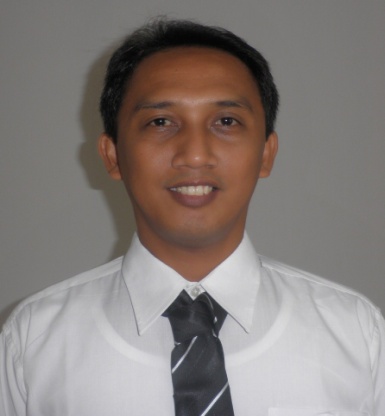 COMPETENCIES & QUALITIES :With working knowledge in Microsoft Office (Word, Excel, Powerpoint), Electronic Parts Catalogue (EPC), Enterprise Resource Information and Control (ERIC – Oracle System) and Visual Integrated Parts Inventory System. Work Experiences : Stock Count Assistant, Inventory – (Gulf Greetings - The Toy Store and Hallmark, Cancelled Visa), Warehouseman (Porsche Dubai, 2 years Contract Complete), Warehouse Supervisor (ABSFI, 1 year & 7 months), Parts Officer (Mazda Cebu, 1 year & 9 months), Parts Counter Person (Ford Cebu, 3 years), Proprietor (Internet Shop, 3 years), Production Associate (Innodata Philippines, 1 year), Parts Counter Person (Cebu Autocenter Inc., 1 year), Tube Inspector/QA (Cebu Packaging Products Company).Experienced in warehousing, inventory and stock management, electronic parts catalogue (EPC), document encoding, sales.With working knowledge of office practices and procedures. Has the ability to be tactful and courteous, can maintain effective relationships with supervisors, co-employees and clients.Ability to communicate english in person and by telephone, ability to easily learn when trained.WORK EXPERIENCES :Stock Count Assistant (Inventory) – Gulf Greetings (The Toy Store and Hallmark)Dubai, UAEAugust 29, 2013 – November 4, 2013Do stock counting (inventory) in retail stores.Warehouseman – Al Nabooda Automobiles (Porsche)Al Quoz Industrial 3, Dubai, UAEMarch 29, 2011 – April 17, 2013 (2 years Contract Complete)Warehousing and stock management.Receiving, checking and releasing of item/s with proper documentation.Pick and pack of the requested item/s for release.Parts transfer out to other branch with proper documentation.Parts inventory.Assist technician spare parts needs.Warehouse Supervisor – ABSFIQuezon, Bukidnon, PhilippinesJune 2009 – January 2011Warehousing and stock management.Releasing and receiving of item/s with proper documentation.Parts Officer – Mazda CebuMabolo, Cebu City, PhilippinesAugust 2007 – May 2009Warehousing and stock management.Assisting customers and technicians spare parts needs.Selling spare parts, taking orders and payments from the clients.Releasing and receiving of item/s with proper documentation.Parts Counter Person – Ford CebuNivel Hills, Lahug, Cebu City, PhilippinesFebruary 2004 – May 2007Assisting customers and technicians spare parts needs.Releasing and receiving of item/s with proper documentation.Proprietor – Bukidnon Dream Internet Cafe N. Bacalso, Cebu City, PhilippinesMay 2001 – January 2004Internet Management.Assisting in setting up the internet shop and assisting in necessary system to be used.Assisting customer’s needs. Monitoring cash inflows and outflows and checking receivables and payables of the shop.Production Associate – Innodata Philippines Inc.Subangdaku, Mandaue City, PhilippinesFebruary 2000 – April 2001Word Formatting.Image scanning.Parts Counter Person – Cebu Autocenter Inc. (BMW/Land Rover Division)C. Cortez, Mandaue City, PhilippinesJune 1998 – January 2000Assisting customers and technicians spare parts needs.Releasing and receiving of item/s with proper documentation.Tube Inspector (Quality Assurance) – Cebu Packaging Products Co.Shemberg Compound, Mandaue City, PhilippinesJanuary 1997 – June 1998Quality checking of the product (sack of cement).Reporting. SEMINARS & PROGRAMS ATTENDED:Basic Safety Training, Personal Survival Techniques, Fire Prevention and Firefighting, Elementary First Aid& Personal Safety and Social ResponsibilityUniversity of Cebu - Maritime Education and Training CenterAlumnos, Mambaling, Cebu City, PhilippinesMay 7, 2007 – May 15, 2007Stock Management Training & Electronic Parts Catalogue TrainingBMW / Land Rover Spare PartsAsian Carmakers CorporationMetro Manila, PhilippinesJanuary 1999Job Preparation Symposium, Team Building Seminar, Team Management Seminar & Carrier Orientation Program.University of San Carlos – Technological CenterTalamban, Cebu City, PhilippinesNovember 30, 1995CERTIFICATE:Asian Carmakers Corporation Parts Training“ABC Stock Management, Warehouse Planning & Organization and EPC Window Training”Makati City, Metro Manila, PhilippinesJanuary 27-28 1999